A transmettre à  Sylvie Grand’Eury-BuronNom						Prénom : Adresse : Téléphone :  					Courriel : Organisme (Univ- recherche- entreprise- association) et adresse de rattachement : [_] Non rattaché(e) à un organisme	 	 Les frais d’inscription (4 collations, 2 déjeuners, frais adm) sont, en ce qui me concerne, de :  [_]  40€ en tant que membre d’un organisme  [_] 15€ en tant collègue d’un pays du Sud et/ou  retraités / doctorant pris en charge par organisme[_]  6€  en tant que doctorants non pris en charge/ par organismes [_] gratuit pour étudiants engagés dans le cadre du PeeL 	(Carte étudiant exigée  pour justificatif) [_] Je participerai au dîner du 8 novembre à 19h30,  soit 27€ /personne je réglerai l’ensemble des frais : [_ ] en espèce à mon arrivée 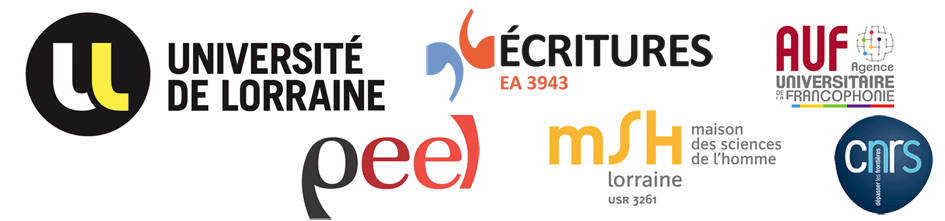 Coupon d’inscription 
pour assister au colloque 2ème  colloque international des Rendez-vous du TSANGA- 8-9 novembre 2018,  ARTEM – Nancy 
Transmissions des Savoirs et Appropriation Numérique des Générations AfricainesCouleurs et relations humaines : des Hommes pour des projets, des projets pour des Hommes 2ème  colloque international des Rendez-vous du TSANGA- 8-9 novembre 2018,  ARTEM – Nancy 
Transmissions des Savoirs et Appropriation Numérique des Générations AfricainesCouleurs et relations humaines : des Hommes pour des projets, des projets pour des Hommes Dans le cadre du colloque du 8-9 novembre 2018,  je souhaite [__] m’inscrire en tant que participant            [__] J’accepte d’être filmé(e) durant ces journéesJe m’inscris à un des 2 ateliers méthodologiques proposé le 9 après-midi : [__] secteur agro-alimentaire[__] secteur de l’architecture et des artsJe suis intéressé(e) par les prochains colloques des « Rendez-vous du TSANGA » :   (_) 8-9 nov 2019, Appropriation des savoirs en contextes colonial et contemporain (XVe-XXIes), les couleurs comme langage « glocal »- MSH-Lorraine - Metz (_) novembre 2020, Réappropriations contemporaines (autochtones ou allochtones) de la couleur  pour favoriser la création, la  transmission des savoirs et le développement d’œuvres artistiques et littéraires  -  MSH Lorraine – Nancy   (_) mai 2021 Couleur : Pertinence des usages et habitudes dans les figures de style et autres productions  dans la traduction de documents religieux et d'enseignement – MSH-Lorraine – MetzEt souhaite être informé(e)  ou sollicité(e) pour y participer. 